Марафон загадок № 3Она течет, течет, течет.Зима настанет - она уснет.    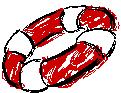 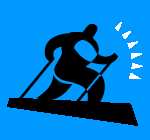 Хоть у него четыре ножки,Не побежит он по дорожке.   То бел, то красен.То люб, то опасен.   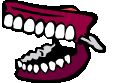 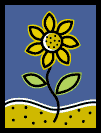 Оно идет, оно бежит,И тянется оно.Но перегнать, остановитьЕго не суждено.    Если со мной подружишься – В походе не заблудишься.   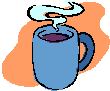 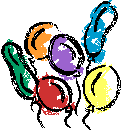 У него четыре лапки,Лапки - цап-царапки,Пара чутких ушей.Он - гроза для мышейВспушит она свои бока,Свои четыре уголка,И тебя, как ночь настанет,Все равно к себе притянет.    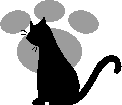 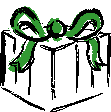 На поляне возле елокДом построен из иголок.За травой не виден он,А жильцов в нем - миллион.   